Job Description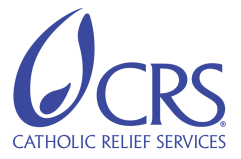 Job Title:CleanerDepartment/Location:Insert department or locationBand:Insert job Band or Grade from Salary ScaleReports To:Insert position title of supervisorBackground:Background:Insert two to three sentences about what we are doing in the emergency.Insert two to three sentences about what we are doing in the emergency.Primary Function:Primary Function:Keep the CRS facility clean.Keep the CRS facility clean.Job Responsibilities:Job Responsibilities:Wash floors, empty garbage, dust and clean dailyPrepare refreshments in the morning and afternoon as required, wash dishesManage kitchen area/ tea room, ensure that preparation and storage areas are clean and hygienicManage cleaning supplies, inform Admin staff when new supplies are neededWash windows weekly as well as clean and dust all desksClean CRS office grounds ; ensure garbage is properly stored and is taken away regularlyAny other duties related to the cleaning and maintenance of CRS office propertyWash floors, empty garbage, dust and clean dailyPrepare refreshments in the morning and afternoon as required, wash dishesManage kitchen area/ tea room, ensure that preparation and storage areas are clean and hygienicManage cleaning supplies, inform Admin staff when new supplies are neededWash windows weekly as well as clean and dust all desksClean CRS office grounds ; ensure garbage is properly stored and is taken away regularlyAny other duties related to the cleaning and maintenance of CRS office propertySupervisory Responsibilities:  Supervisory Responsibilities:  NoneNoneKey Working Relationships:Key Working Relationships:Internal:Internal:All staff who use the facilityAll staff who use the facilityExternal:External:NoneNoneCompetencies:Competencies:Manifests CRS mission, values, and guiding principles to help improve the lives of the poor, vulnerable, and voiceless.Makes responsible and efficient use of time, talent, money, assets, and natural resources to achieve plans and goals.Builds and maintains mutually beneficial relationships through solidarity.Builds the capacity of self, staff and partners to continue learning and innovating to better fulfill our mission.Manifests CRS mission, values, and guiding principles to help improve the lives of the poor, vulnerable, and voiceless.Makes responsible and efficient use of time, talent, money, assets, and natural resources to achieve plans and goals.Builds and maintains mutually beneficial relationships through solidarity.Builds the capacity of self, staff and partners to continue learning and innovating to better fulfill our mission.Qualifications:Qualifications:Required5 years office cleaning experienceProfessional and courteous manner; punctualGood command of spoken EnglishPreferredAbility to write and read in EnglishCoursework or training in Food preparation or basic clerical dutiesAbility to answer phones in English  and take basic messagesRequired5 years office cleaning experienceProfessional and courteous manner; punctualGood command of spoken EnglishPreferredAbility to write and read in EnglishCoursework or training in Food preparation or basic clerical dutiesAbility to answer phones in English  and take basic messagesThis job description is not an exhaustive list of the skill, effort, duties, and responsibilities associated with the position.This job description is not an exhaustive list of the skill, effort, duties, and responsibilities associated with the position.